          《在线课堂》学习单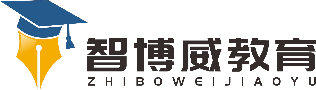 班级：                姓名：                 单元数学5年级下册第6单元《分数的加法和减法》课题同分母分数相加减温故知新1.填空。的分数单位是(　　),它有(　　)个这样的分数单位,(　　)和(　　)是与的分数单位相同的分数。自主攀登2.爸爸吃了张饼,妈妈吃了张饼。(1)爸爸和妈妈共吃了多少张饼?+===(2)爸爸比妈妈多吃了多少张饼?-===3.通过预习,我知道了同分母分数相加、减,只把(　　)相加、减,(　　)不变,计算结果要化成(　　)分数。4.我还有(	                                  )不明白。稳中有升5.计算下列各题。+=　    　1-=　     　++=6.一根绳子第一次用去全长的,第二次用去全长的,两次一共用去这根绳子的几分之几?还剩几分之几?说句心里话